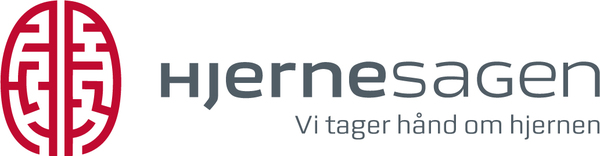 Næste arrangement i Hjernesagen:Torsdag den 16. februar kl. 18.00Er der mulighed for at få en gang varm mad.Kl. 19.00 kommer Freddy Elimann, han vil vise lysbilleder fra sin tur med autocamper først vestkysten & grænseregionen, derefter Mosel & Alacace. 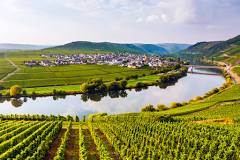 Tilmelding nødvendig til spisning til Bit tlf. 21655144 eller Nanna tlf. 29651733Senest tilmelding 8. februarSenere er der kaffe og kage: pris 75 kr.Foregår på adressen: Globen, Frederik den VII´s Alle nr. 15,9670 Løgstør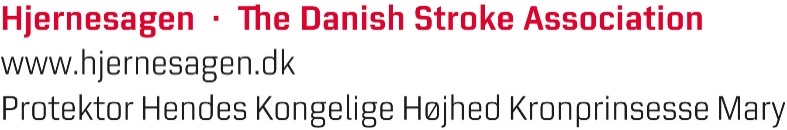 